UCHWAŁA NR LI.322.2018RADY POWIATU ZIELONOGÓRSKIEGOz dnia 18 października 2018 r.w sprawie nadania honorowego wyróżnienia Zasłużony dla Powiatu ZielonogórskiegoNa podstawie art. 4 ust. 1 pkt 21 ustawy z dnia 5 czerwca 1998 r. o samorządzie powiatowym (Dz. U. z 2018 r. poz. 995 z późn. zm.) oraz § 1 i 2 Uchwały Nr XI/114/2007 Rady Powiatu Zielonogórskiego z dnia 28 grudnia 2007 r. w sprawie ustanowienia honorowego wyróżnienia „Zasłużony dla Powiatu Zielonogórskiego”(Dz. Urz. Woj. Lub.
z 2008 r. Nr 9 poz. 254) i opinii Kapituły uchwala się, co następuje: § 1. Nadaje się honorowe wyróżnienie „Zasłużony dla Powiatu Zielonogórskiego” Panu Edmundowi Prekuratowi.§ 2. Wręczenie wyróżnienia nastąpi podczas obchodów 100-lecia Publicznych Służb Zatrudninia.§ 3. Wykonanie uchwały powierza się Przewodniczącemu Rady.§ 4. Uchwała wchodzi w życie z dniem podjęcia.                                                                Przewodniczący Rady                                           		    Powiatu Zielonogórskiego                                                                 Edwin Łazicki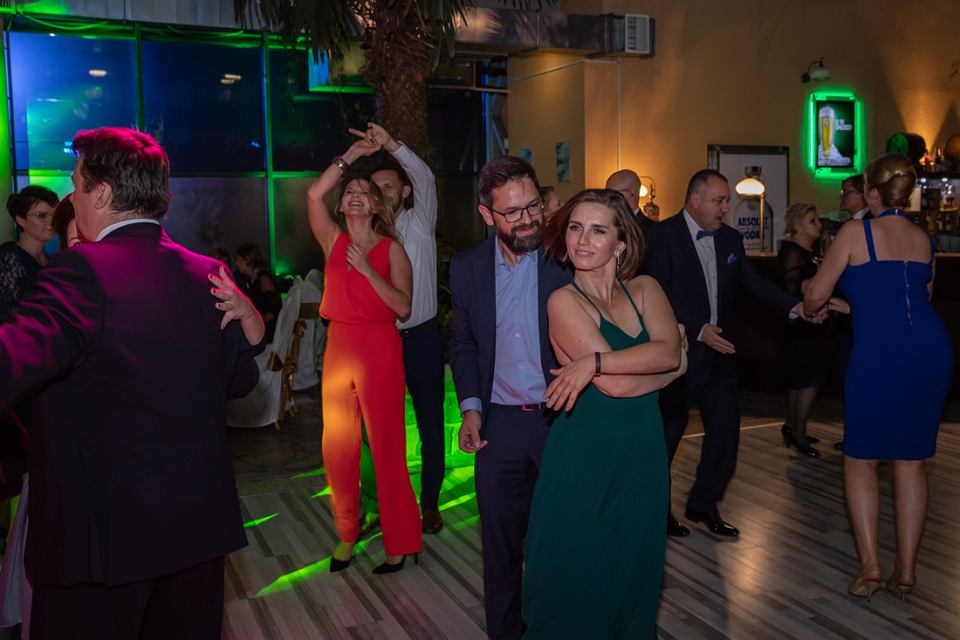 